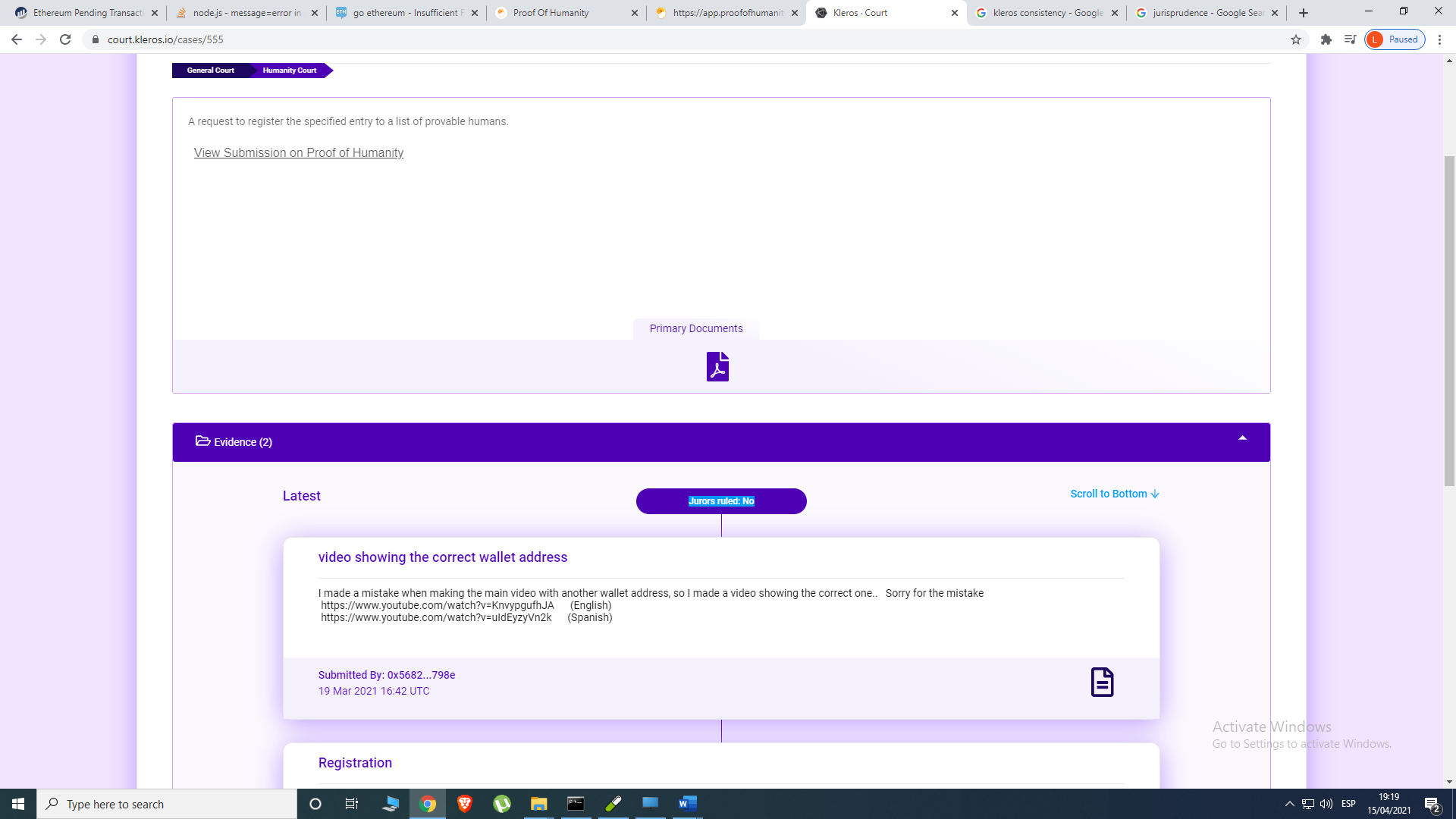 https://court.kleros.io/cases/555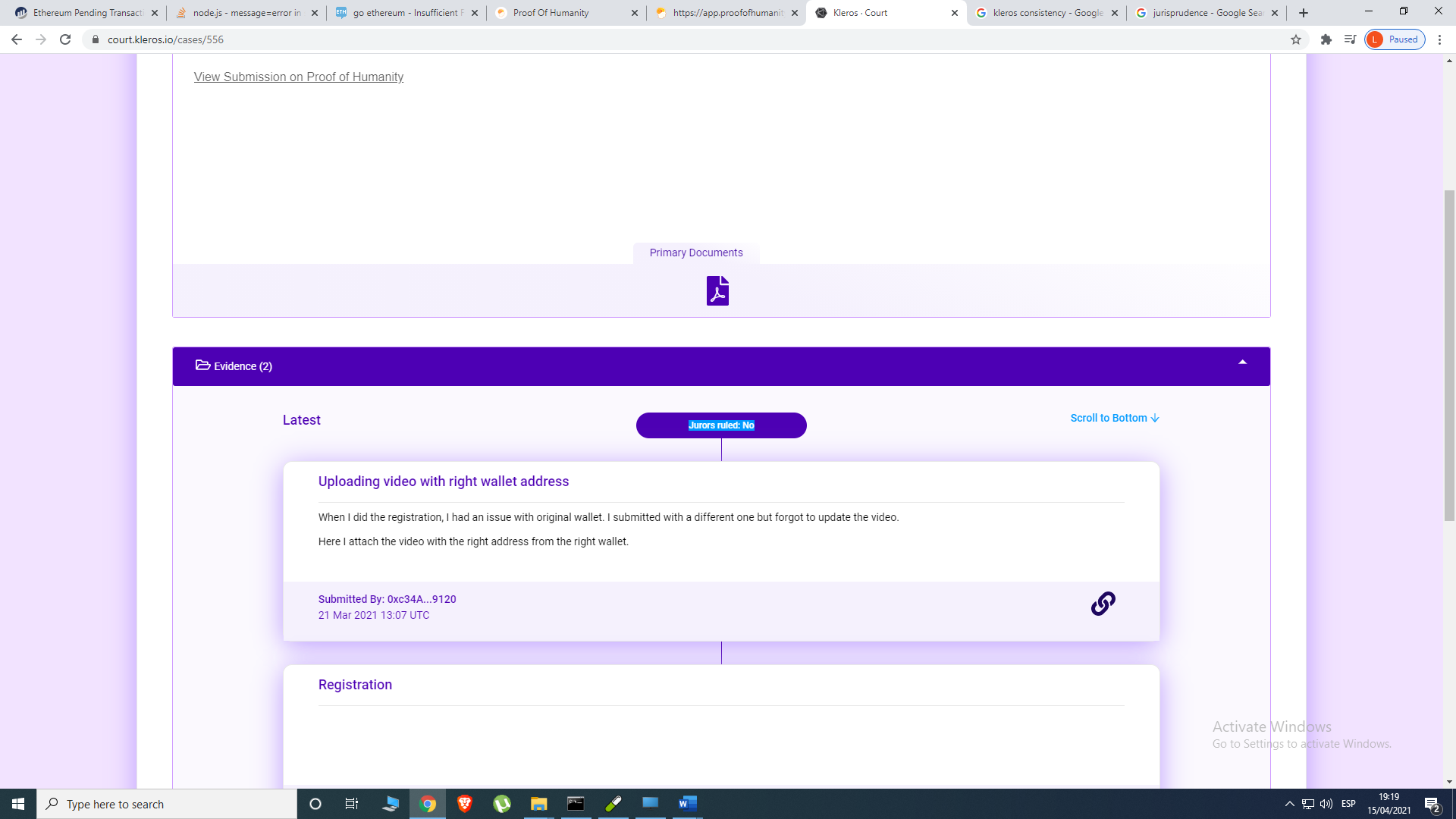 https://court.kleros.io/cases/556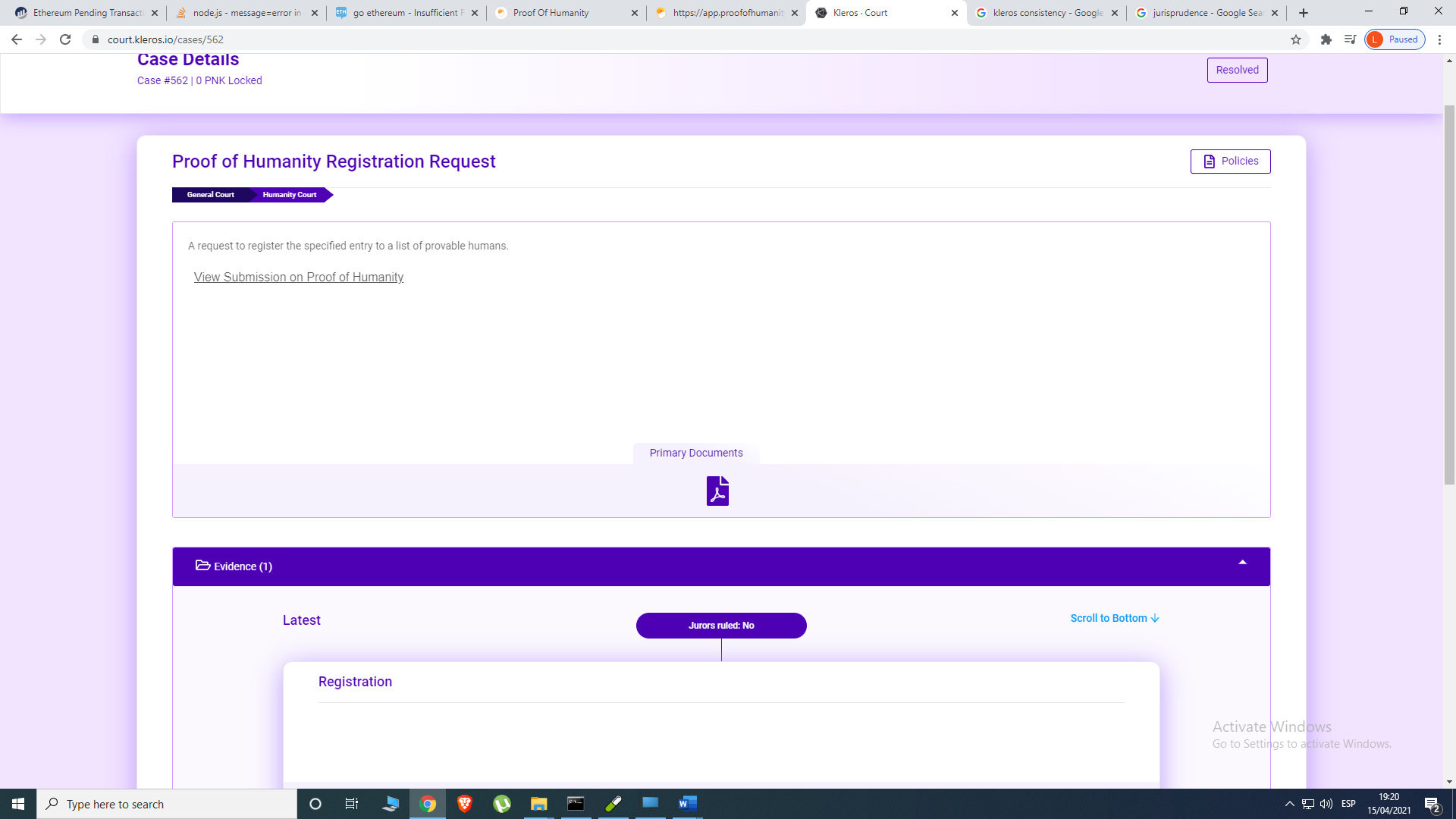 https://court.kleros.io/cases/562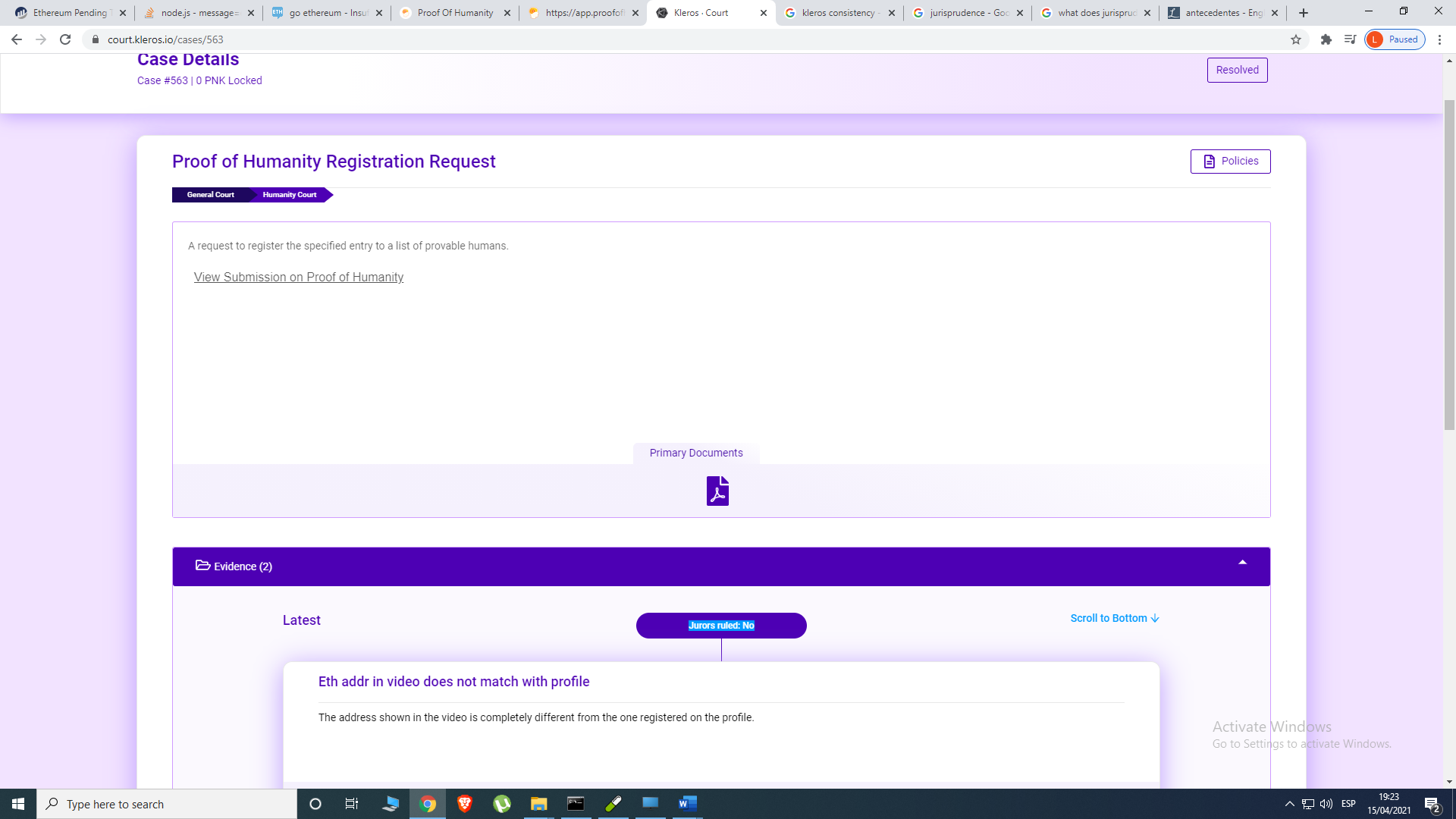 https://court.kleros.io/cases/563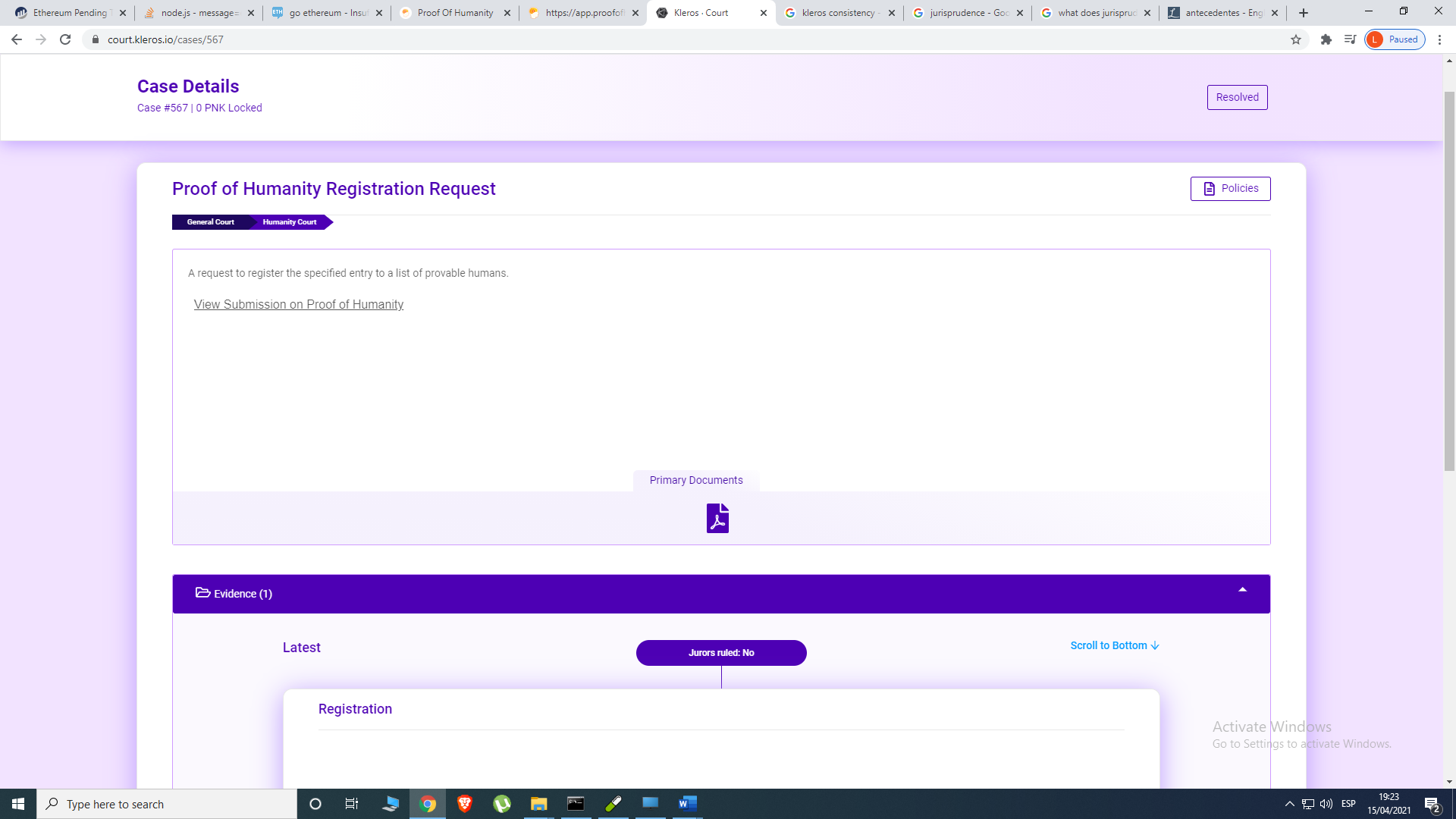 https://court.kleros.io/cases/567